,:,$	\-----tnAoePrograma institucional de visitas guiadas Encuesta de satisfacciónPara nosotros es muy importante conocer el nivel de satisfacci ón de las personas que nos visitan .Por tal motivo, solicitamos su apoyo para contestar esta encuesta que se aplica en el marco del Programa Anual de Trabajo en materia de Auditoría para el Desarrollo y Mejora de la Gestión Pública 2015. Los resultados de esta encuesta serán analizados y tomados como base pa ra mejorar nuestros servicios .Marque con una "X" su nive l de satisfacción en relación con los siguientes aspectos del programa de visitas guiadas aiiNAOE:Fecha:	5 - -Fe b- ;:";l.C \ GNúmero de alumnos :	34Nivel educativo :(   )Primaria	(   ) Secundaria	(   )Bachillerato	(   )Licenci atura   ([) Otro :	_ Comentarios y sugerencias :  ()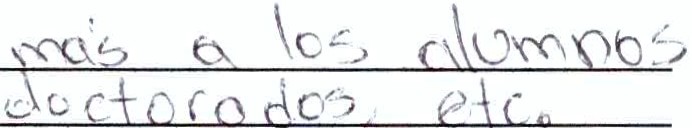  	(  C><"S' 6 N  O. \	'-'" ,C(CC O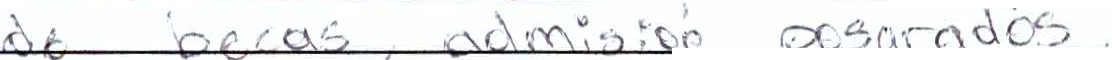 '	}        .,	....   .5	1!Á:,\------lnAaePrograma institucional de visitas guiadas Encuesta de satisfacciónPara nosotros es muy importante conocer el nivel de satisfacción de las personas que nos visitan. Por tal motivo, solicitamos su apoyo para contestar esta encuesta que se aplica en el marco del Programa Anual de Trabajo en materia de Auditoría para el Desarrollo y Mejora de la Gestión Pública 2015 . Los resultados de esta encuesta serán analizados y tomados como base para mejorar nuestros servicios .Marque con una "X" su nivel de satisfacción en relación con los siguientes aspectos del programa de visitas guiadas aiiNAOE :Fecha   / Í b i ); (,Número de alumnos :     3 ]Nivel educativo :(   )Primaria	(   ) Secundaria	(   )Bachillerato	( --\f licenciatura   (   ) Otro:.	_ Comentarios  y  sugerencias :I.Í.;\\	\------lnAoePrograma institucional de visitas guiadas Encuesta de satisfacciónPara nosotros es muy importante conocer el nivel de satisfacción de l as personas que nos visitan . Por tal motivo, solicitamos su apoyo para contestar esta encuesta que se aplica en el marco del Programa Anual de Trabajo en materia de Auditoría para el Desarrollo y Mejora de l a Gestión Pública 2015. Los resultados de esta encuesta serán analizados y tomados como base para  mejorar nuestros servicios .Marque con una "X" su nivel de satisfacción en relación con los siguientes aspectos del programa de visitas guiadas aiiNAOE :Fecha  :-----'i--"'--+/-....1e-L...Jb.L.'--'!---'""--\'-.&....__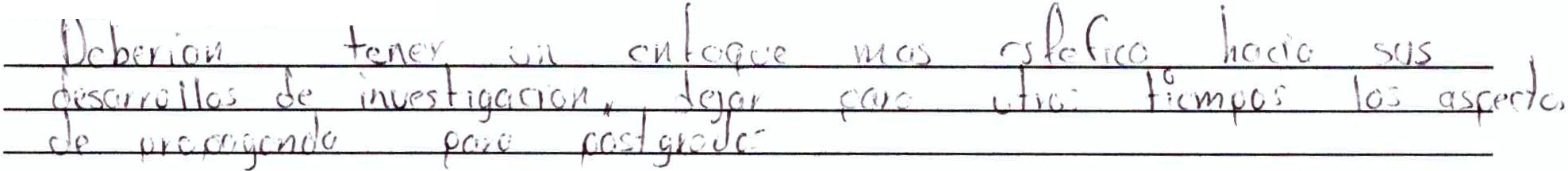 Número de alumnos:	.L..:1._	_Nivel educativo :(   )Prima ria	(   ) Secundaria	)Bachillerato	(){) Licenciatura    (   ) Otro:	_Co	ntarios y sugerencias :-.\-,. ¡ E')---1nnaePrograma institucional de visitas guiadas Encuesta de satisfacciónPa ra nosotros es muy importante conocer el nivel de satisfacción de las personas que nos visitan .Por tal motivo, solicitamos su apoyo para contestar esta encuesta que se aplica en el marco del Programa Anual de Trabajo en materia de Auditoría para el Desarrollo y Mejora de la Gestión  Pú blica 2015. Los resultados de esta encuesta serán analizados y tomados como base par a mejora r nuestros servicios.Marque con una "X" su n ivel de satisfacción en relación con los siguientes aspectos del programa de visitas guiadas aiiNAOE:Fecha:--'f-+--'--e_b::·zol b_· _Número de alumnos :	·3 7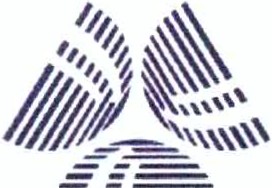 Nivel educativo :(  )Primaria	(   ) Secundaria	(  )Bach illerato	( "i(icenciatura   (   ) Otro:	_ Comentarios y su  erencias :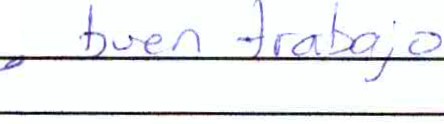 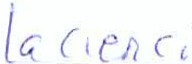 .} / v  ),c...	e Í trr )c;Jc. s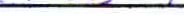 ¡!_J \------lnAoePrograma institucional de visitas guiadas Encuesta de satisfacciónPara nosotros es muy importante conocer el nivel de satisfacción de las personas que nos visitan. Por tal motivo, solicitamos su apoyo para contestar esta encuesta que se aplica en el marco del Programa Anual de Trabajo en materia de Auditoría  para el Desarrollo y Mejora de la Gestión Pública 2015 . Los resultados de esta encuesta serán analizados y tomados como base para mejorar  nuestros servicios .Marque con una "X" su nivel de satisfacción en relación con los siguientes aspectos del programa de visitas guiadas aiiNAOE:-Comentarios y sugerencias : 	é( i o 	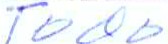 H¡tJ_':-\   ..,.-----fn-AQI!Programa institucional de visitas guiadas Encuesta de satisfacciónPara nosotros es muy importante conocer el nivel de satisfacción de las personas que nos visitan. Por tal motivo,solicitamos su apoyo para contestar esta encuesta que se aplica en el marco del Programa Anual de Trabajo en materia de Auditoría para el Desarrollo y Mejora de la Gestión Pública 2015 . Los resultados de esta encuesta serán analizados y tomados como base para mejorar nuestros servicios.Marque con una "X" su nivel de satisfacción en relación con los siguientes aspectos del programa de visitas guiadas aiiNAOE :Fecha:  vJ J /	¡ ·.ÍbNúmero de alumnos:_;:: O	_ Nivel educativo :(   )Primaria	(  ) Secundaria	)Bachillerato	ciatura   (   ) Otro:	_C	t rios y sugerencias :1 dc1 o	m	2	·t"L  .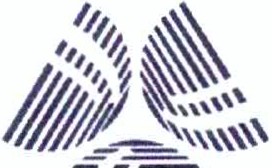 ------lnAoePrograma institucional de visitas guiadas Encuesta de satisfacciónPara nosotros es muy importante conocer el nivel de sati sfacción de las personas que nos visitan .Por tal motivo, solicitamos su apoyo para contestar esta encuesta que se aplica en el marco del Programa Anual de Trabajo en materia de Auditoría para el Desarrollo y Mejora de la Gestión Pública 2015. Los resultados de esta encuesta serán analizados y tomados como base para mejorar nuestros servicios.Marque con una "X" su nivel de satisfacción en relación con los siguientes aspectos del programa de visitas guiadas aiiNAOE :Fecha :	/t1cKzo / tlítr\GNúmero de alumnos :._ \...-3+---­Nivel educativo :(     )Primaria	(      )  Secundar ia	(     )Bachillerato	Mlicenciatura   (      )  Otro :.	_ Comentarios y sugerencias :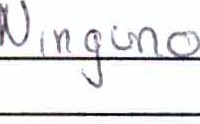 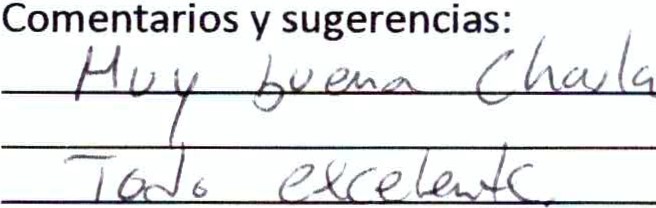 J:	'-----lnAoePrograma institucional de visitas guiadas Encuesta de satisfacciónPara nosotros es muy importante conocer el nivel de satisfacción de las personas que nos visitan . Por tal motivo, solicitamos su apoyo para contestar esta encuesta que se aplica en el marco del Programa Anual de Trabajo en materia de Auditoría para el Desarrollo y Mejora de la Gestión Pública 2015 . Los resultados de esta encuesta serán analizados y tomados como base para mejorar nuestros servicios.Marque con una "X" su nivel de satisfacción en relación con los siguientes aspectos del programa de visitas guiadas aiiNAOE: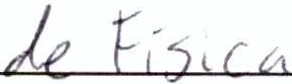 - -lnAoePrograma institucional de visitas guiadas Encuesta de satisfacciónPara nosotros es muy importante conocer el nivel de satisfacción de las personas que nos visitan . Por tal mot ivo, solicitamos su apoyo para  contestar esta encuesta que se aplica en el marco del Programa Anual de Trabajo en materia de Auditoría para el Desarrollo y Mejora de la Gestión Pública 2015. Los resultados de esta encuesta serán analizados y tomados como base param ejorar nuestros servicios.Marque con una "X" su nive l de satisfacción en relación con los siguientes aspectos del programa de visitas guiadas aiiNAOE :Fecha : OB/ I·lo) o//}	;Número de alumnos :	ji ;;LNivel educativo :(  )Primaria	t-fo secundar ia	(  )Bachillerato	(  )Licenciatura	)Otro :	_Comentarios y sugerencias :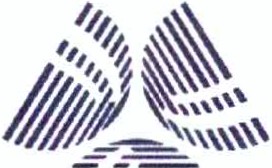 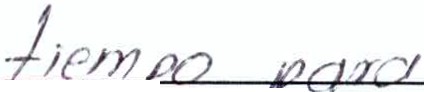   Q['d: ¿ ¿!/;¡¡;:;	¡	j 	1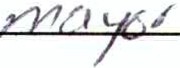 1.,	'1-J;¡-/ '-,:, ,1/¡¡¡jJ¡) "''''U$ '''"'''----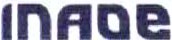 Programa institucional de visitas guiadas Encuesta de satisfacciónPara nosotros es muy importante conocer el nivel de satisfacción de las personas que nos visitan .Por tal motivo, solicitamos su apoyo para contestar esta encuesta que se aplica en el marco del Programa Anual de Trabajo en materia de Auditoría para el Desarrollo y Mejora de la Gestión Pública  2015. Los resultados de esta encuesta serán analizados y tomados como base para mejorar  nuestros servicios.Marque con una "X" su nivel de satisfacción en relación con los siguientes aspectos del programa de visitas guiadas aiiNAOE :Fecha	U .Jh:;a ::ti)lbNúmero de alumnos :	3{5Nivel educativo :(   )Primaria	(   ) Secundaria	(   )Bachillerato	}X[Licenciatura   (   ) Otro:	_ Comentarios  y  sugerencias :IÍi\-ln-A-o-ePrograma institucional de visitas guiadas Encuesta de satisfacciónPara nosotros es muy i mportante conocer el nivel de satisfacción de las personas que nos visitan . Por tal motivo, solicitamos su apoyo para contestar esta encuesta que se aplica en el marco del Programa Anual de Trabajo en materia de Auditoría para el Desarrollo y Mejora de la Gestión Pública  2015. Los resultados de esta encuesta serán analizados y tomados como base paramejo rar nuestro s servicios.Marque con una "X" su nivel de satisfacción en relación con los siguientes aspectos del programa de visitas guiadas aiiNAOE :Fecha : AOJ1._0	¡ Sr  20  (<oNúmero de alumnos :	1 ONivel educativo :(b(}Primaria	(   ) Secundaria	(   )Bachillerato	)Licenciatura    (   ) Otro :_	_ Comentarios   y  sugerencias: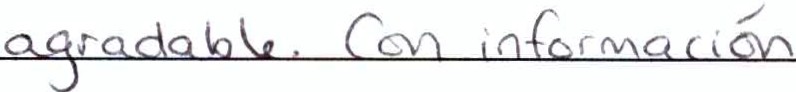 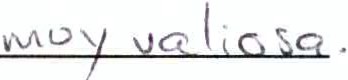    .,--..1 V\1 \oo os  u {\g  v \s A-o  MuyhI!Í_J: '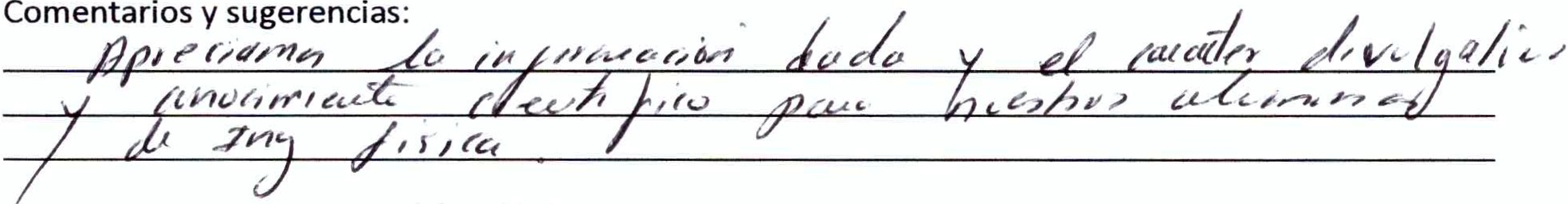 -----lnAoePrograma institucional de visitas guiadas Encuesta de satisfacciónPara nosotros es muy importante conocer el nivel de satisfacción de las personas que nos visitan .Por tal motivo, solicitamos su apoyo para contestar esta encuesta que se aplica en el marco del Programa Anual de Trabajo en materia de Auditoría para el Desarrollo y Mejora de la Gestión Pública 2015. Los resultados de esta encuesta serán analizados y tomados como base para mejorar  nuestros  servicios.Marque con una "X" su nivel de satisfacción en relación con los siguientes aspectos del programa de visitas guiadas aiiNAOE:Fecha :	15' //Y!({I'  lv ho lbr	7Número de alumnos :_-L'.t.:....	_Nivel educativo :(  )Primaria	(  ) Secundaria	(  )Bachillerato	Licenciatura	)Otro:	_N¡_	,--- --lnAoePrograma institucional de visitas guiadas Encuesta de satisfacciónPara nosotros es muy importante conocer el nivel de satisfacción de las personas que nos vis itan .Por tal motivo, solicitamos su apoyo para contestar esta encuesta que se aplica en el marco del Programa Anual de Trabajo en materia de Auditoría para el Desarrollo y Mejora de la Gestión Pública 2015. Los resultado s de esta encuesta serán analizados y tomados como base para mejorar  nuestros  servicios.Marque con una "X" su nivel de satisfacción en relación con los siguientes aspectos del programa de visitas guiadas ai i NAOE :Fecha : Crv..(•	1 S    (o 1  1,Número de alumnos :-- Nivel educativo :Z '-----(    )Primaria	(   ) Secundar i a	)Bachillerato	!)<)' Licenciatura    (   ) Otro :	_ Comentarios    y   sugerencias: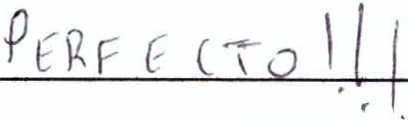 ,,:, \-----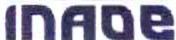 Programa institucional de visitas guiadas Encuesta de satisfacciónPara nosotros es muy importante conocer el nivel de satisfacción de las personas que nos visitan. Por tal motivo, solicitamos su apoyo para contestar esta encuesta que se aplica en el marco del Programa Anual de Trabajo en materia de Auditoría  para el Desarrollo y Mejora de la Gestión Pública 2015 . Los resultados de esta encuesta serán analizados y tomados como base para mejorar nuestros servicios .Marque con una "X" su nivel de satisfacción en relación con los siguientes aspectos del programa de visitas guiadas aiiNAOE :Fecha:._     /:__  .L..o_....:...._L-..:.,_.,!.::....__Número de alumnos:.__...,o<...>o......._Nivel educativo :(  )Primaria	Secundar ia	(  )Bachillerato	(  )Licenciatura   (  ) Otro:	_ Comentarios y sugerencias :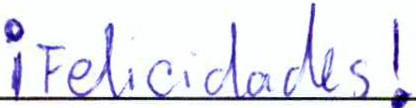 ------lnAoePrograma institucional de visitas guiadas Encuesta de satisfacciónPara nosotros es muy importante conocer el nivel de satisfacción de las personas que nos visitan.Por tal motivo, solicitamos su apoyo para contestar esta encuesta que se aplica en el marco del Programa Anual de Trabajo en materia de Auditoría para el Desarrollo y Mejora de la Gestión Pública 2015. Los resultados de esta encuesta serán analizados y tomados como base para mejorar nuestros servicios .Marque con una "X" su nivel de satisfacción en relación con los siguientes aspectos del programa de visitas guiadas aiiNAOE:cFecha :  7 {, /r , t !t G, l1Número de alumnos :._-=..-'-----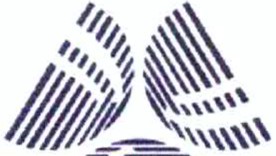 Nivel educativo :(   )Primaria	(   ) Secundaria	)Bachillerato	(	icenciatura   (   ) Otro:.	_ Comentarios   y  sugerencias :f a.c\e r.. e vv\C.--	e' 1	J v 6 {-- O	e	     ('¡Y  l. p e	cr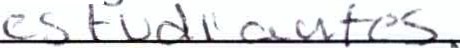 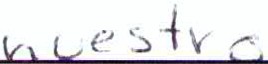 ------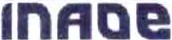 Programa institucional de visitas guiadas Encuesta de satisfacciónPara nosotros es muy importante conocer el nivel de satisfacción de las personas que nos visitan . Por tal motivo, solicitamos su apoyo para contestar esta encuesta que se aplica en el marco del Programa Anual de Trabajo en materia de Auditoría para el Desarrollo y Mejora de l a Gestión Pública  2015. Los resultados de esta encuesta serán analizados y tomados como base para  mejorar  nuestros  servicios.Marque con una "X" su nive l de satisfacción en relación con los siguientes aspectos del programa de visitas guiadas aiiNAOE :Fecha <CZ- e•í	ó?O/Número de alumnos :	}-0Nivel educativo :(   )Primar i a	Secundaria(    )Bachillerato	(   )Licenciatura    (   ) Otro :	_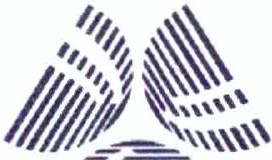 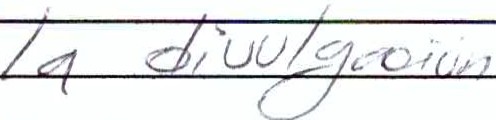 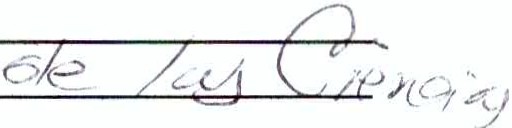 Comentarios y sugerencias :p{;t: tr' fDd'C/4 be!;;,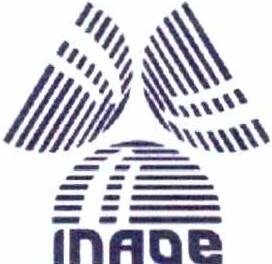 Programa institucional de visitas guiadas Encuesta de satisfacciónPara nosotros es muy importante conocer el n ivel de sati sfacción de las personas que nos visitan .Por tal mot ivo, solicitamos su apoyo para contesta r esta encuesta que se aplica en el marco del Programa Anual de Trabajo en materia de Auditoría para el Desarrollo y Mejora de la Gestión  Pú blica 2015. Los resultados de esta encuesta serán analizados y tomados como base para mejorar  nuestros servicios .Marque con una "X" su nivel de satisfacción en relación con los siguientes aspectos del programa de visitas guiadas aiiNAOE :Fecha :	t;/ O L) [V>1	[	'J  1Número de alumnos :--'1--0=<-<J'-------Nivel educativo :(   )Primaria	(   ) Secunda ria	(   )Bachillerato	Licenciatura    (   ) Otro:_	_ Comentarios  y  sugerencias :Aspectos a evaluarAspectos a evaluarNivel de satisfacciónNivel de satisfacciónNivel de satisfacciónAspectos a evaluarAspectos a evaluarAltoMedioBajo1El proceso de solicitud en líneaX2Tiempos de respuesta  med i ante el sistema"X3Tiempos en la realiza ción de la visitaXAmableAceptableI   ndiferente4El trato que recibió por parte del servidor público que lo atendió para  realizar el trámite fue'/-.5Contenidos académ i cos de las conferencias y/o charlas escuchadas en las distintas áreasX6Aspecto de las áreas visitadas en lo particular y de las instalaciones del Instituto en generalXAspectos a evaluarAspectos a evaluarNivel de satisfacciónNivel de satisfacciónNivel de satisfacciónAspectos a evaluarAspectos a evaluarAltoMedioBajo1El proceso de solicitud en línea·,f2Tiempos de respuesta mediante el sistemav ''3Tiempos en la realización de la visita'AmableAceptableIndiferente4El trato que recibió por parte del servidor público que lo atendió para  realizar el trámite fueVSContenidos académicos de las conferencias y/o charlas escuchadas en las disti ntas áreas'6Aspecto de l as áreas visitadas en lo particular y de las instalaciones del Instituto en generalAspectos a evaluarAspectos a evaluarNivel de satisfacciónNivel de satisfacciónNivel de satisfacciónAspectos a evaluarAspectos a evaluarAltoMedioBajo1El proceso de solicitud en línea/2Tiempos de respuesta mediante el sistema_..--3Tiempos en la realización de la visita_.,...-·AmableAceptableIndiferente4El trato que recibió por parte del servidor público que lo atendió para realizar el trámite fue/5Contenidos académicos de las conferencias y/o charlas escuchadas en las dist intas áreasV6Aspecto de las áreas visitadas en lo part icular y de las instalaciones del Instituto en general/Fecha : )_-j	C :J...	¡¿Número de alumnos :	7 SNivel educativo :(   )Primaria	(  ) Secundariaachillerato(   )Licenciatura   (   ) Otro:	_Aspectos a evaluarAspectos a evaluarNivel de satisfacciónNivel de satisfacciónNivel de satisfacciónAspectos a evaluarAspectos a evaluarAltoMedioBajo1El proceso de solicitud en líneaX2Tiempos de respuesta mediante el sistemaX3Tiempos en la realización de la visitaxAmableAceptableIndiferente4El trato que recibió por parte del servidor público que lo atendió para realizar el trámite fue"f.SContenidos académicos de las conferencias y/o charlas escuchadas en las distintas áreasX6Aspecto de las áreas v isitadas en lo particular y de lasinstalaciones del Instituto en generaly_Aspectos a evaluarAspectos a evaluarNivel de satisfacciónNivel de satisfacciónNivel de satisfacciónAspectos a evaluarAspectos a evaluarAltoMedioBajo1El  proceso de solicitud en línea)(2Tiempos de respuesta mediante el sistema)(3Tiempos en la realización de la visitaAmableAceptableIndiferente4El trato que recibió por parte del servidor público que lo atendió para realizar el trámite fueXSConten idos académicos de las conferencias y/o charlas escuchadas en las distintas áreas)<6Aspecto de las áreas visitadas en lo particular y de lasi n stalacio n es del  Instituto en generalXAspectos a evaluarAspectos a evaluarNivel de satisfacciónNivel de satisfacciónNivel de satisfacciónAspectos a evaluarAspectos a evaluarAl oMedioBajo1El proceso de solicitud en línea/\2Tiempos de respuesta mediante el sistemaX3Tiempos en la realización de la visitaxAmableAceptableIndiferente4El trato que recibió por parte del servidor público que loatendió para realizar el trámite fue.XSContenidos académicos de las conferencias y/o charlasescuchadas en las distintas áreasX6Aspecto de las áreas visitadas en lo particular y de lasinstalaciones del Instituto en generalXFecha:    O  ft. w- tú   2o/0Número de alumnos :	Z 1Nivel educativo:(   )Primaria	(   ) Secundaria(	achillerato(   )Licenciatura   (   ) Otro:	_Aspectos a evaluarAspectos a evaluarNivel de satisfacciónNivel de satisfacciónNivel de satisfacciónAspectos a evaluarAspectos a evaluarAltoMedioBajo1El proceso de solicitud en línea¡/2Tiempos de respuesta mediante el sistemay3Tiempos en la realiza ción de la vi sitaj/AmableAceptableIndiferente4El trato que recibió por parte del servidor público que lo atend i ó para realizar el trámite fuev5Conten i dos académicos de las conferencias y/o charlas escuchadas en l as d isti ntas áreas¡/6Aspecto  de las á reas visitadas en lo particular  y de l as insta l aciones del  Instituto en general¿/"'Aspectos a evaluarAspectos a evaluarNivel de satisfacciónNivel de satisfacciónNivel de satisfacciónAspectos a evaluarAspectos a evaluarAltoMedioBajo1El proceso de solicitud en línea/2Tiempos de respuesta mediante el sistema/3Tiempos en la realización de la visita/AmableAceptableIndiferente4El trato que recibió por parte del servidor público que lo atendió para realizar el trámite fuev5Contenidos académicos de las conferencias y/o charlas escuchadas en las distintas áreas¡/6Aspecto de las áreas visitadas en lo particular y de lasinstalaciones del Instituto en general/Aspectos a evaluarAspectos a evaluarNivel de satisfacciónNivel de satisfacciónNivel de satisfacciónAspectos a evaluarAspectos a evaluarAltoMedioBajo1El  proceso de solicitud en líneaX2Tiempos de respuesta mediante el sistema)<3Tiempos en la rea li zación de la visita><._AmableXAceptableI    ndiferente4El trato que recibió por parte del servidor público que lo atendió para realizar el trámite fueX5Contenidos académicos de las conferencias y/o charlas escuchadas en las distintas áreas>\6Aspecto de las áreas visitadas en lo particular y de las instalaciones del Institu to en generalXAspectos a evaluarAspectos a evaluarNivel de satisfacciónNivel de satisfacciónNivel de satisfacciónAspectos a evaluarAspectos a evaluarAltoMedioBajo1El proceso de solicitud en línea/2Tiempos de respuesta mediante el sistemay3Tiempos en la realización de la visita¡/AmableAceptableIndiferente4El trato que recibió por parte del servidor público que lo atendió para realizar el trámite fue/5Contenidos académicos de las conferencias y/o charlas escuchadas en las distintas áreasr6Aspecto de las áreas visitadas en lo particular y de las instalaciones del Instituto en general¡/Aspectos a evaluarAspectos a evaluarNivel de satisfacciónNivel de satisfacciónNivel de satisfacciónAspectos a evaluarAspectos a evaluarAltoMedioBajo1El proceso de solicitud en líneaY.2Tiempos de respuesta  med i ante el sistemaY.3Tiempos en la realización de la visita'XIndiferenteAceptableAmable4El trato que recibió por parte del servi dor público que lo atendió para realizar el trámite fue'X5Contenidos académicos de las conferencias y/o charlas escuchadas en l as distintas áreas6Aspecto de las áreas visitadas  en lo particular  y de las i nstalaciones  del  I nstituto en general'/ 	Aspectos a evaluarAspectos a evaluarNivel de satisfacciónNivel de satisfacciónNivel de satisfacciónAspectos a evaluarAspectos a evaluarAltoMedioBajo1El proceso de solicitud en líneaX2Tiempos de respuesta mediante el sistemaX3Tiempos en la realización de la visitaXIndiferenteAceptableAmable4El trato que recibió por parte del servidor público que loatendió para realizar el trámite fue><5Contenidos académ icos de las conferencias y/o charlasescuchadas en las distintas áreas)(6Aspecto de las áreas visitadas en lo particular y de lasinstalaciones del Instituto en generalXAspectos a evaluarAspectos a evaluarNivel de satisfacciónNivel de satisfacciónNivel de satisfacciónAspectos a evaluarAspectos a evaluarAltoMedioBajo1El  proceso de solicitud en línea·;<_2Tiempos de respuesta mediante el sistema11(3Tiempos en  la  realización  de l a vi sita1>(AmableAceptableIndiferente4El trato que recibió por parte del servidor público que lo atendió pa ra realizar el trámite fue!>(5Contenidos académicos de las conferencias y/o charlas escuchadas en las distintas áreast(6Aspecto de las áreas visitadas en lo particular y de las instalaciones del Instituto en generalP(Aspectos a evaluarAspectos a evaluarNivel de satisfacciónNivel de satisfacciónNivel de satisfacciónAspectos a evaluarAspectos a evaluarAltoMedioBajo1El proceso de solicitud en líneay2Tiempos de respuesta mediante el sistemaX3Tiempos en la realización de l a visita')(AmableAceptableI   ndiferente4El trato que recibió por parte del servidor público que l o atendió para  realizar el trámite fueKSContenidos académ icos de las conferencias y/o charlas escuchadas en las distintas áreas6Aspecto de las áreas visitadas en lo particular y de lasinstalacione s del Institu to en generalX